PLEASE INDICATE THE SESSIONS YOU WILL BE REQUIRING AND RETURN TO THE CLUBPlease tick requirements below:PAYMENT TERMS IN ADVANCE (please tick one of the below):MONTHLY ……………………………………..       HALF TERMLY……………………………………………Signature of parent/guardian …………………………………………………………………………………Weekly Rate (office use only) ………………………………1Busy BeesRIPPONDEN OUT OF SCHOOL CLUB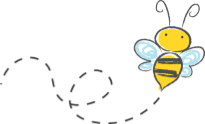 REQUIREMENTS FOR TERM TIMESeptember 2022 – July 2023 (inclusive)Child’s Name (full)Morning Session7.30-9.00am(£4.75 first child, £4.25 subsequent children)Afternoon Session3-6.00pm(£7.50 first child, £7.00 subsequent children)MondayTuesdayWednesdayThursdayFridayEmail address for parents to receive invoices electronically:Email address for parents to receive invoices electronically:Email address for parents to receive invoices electronically:Email address for parents to receive invoices electronically:Email address for parents to receive invoices electronically:WEEK NOINVOICE NOAMOUNTPAIDCOMMENT